Midlakes Division II ChampionshipsParent Reps and CoachesJuly 15, 2017Klahanie is pleased to host this year’s Division II B Championships. Coaches and parent representatives please read this information carefully and share it with your swimmers and parents.  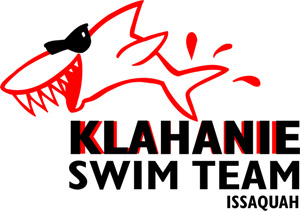 Meet date & time:		Saturday, July 15, 2017Racing begins at 9:00 a.m.Warm-up schedule is below.Directions to Klahanie Mountain View Pool:4280 Klahanie Drive SE, Issaquah, WA  98029(425)-557-7856		From I-90, take exit 18 (E Sunset Way towards Highlands Drive).  Continue 2 miles through several stoplights, past a parking garage/self storage building.  Turn right at SE Issaquah/Fall City Road.  Go through one stop light (Pacific Cascade Middle School will be on your right).  Turn left at next stoplight on to Klahanie Drive.  Follow for about ½ mile and the pool will be on your right.  If you reach SE 42nd Way, you’ve gone too far.Entry submission due date & time:	Monday, July 10th, 2017Your entries are due NO LATER THAN 12:00 PM. Please remember that entries with an NT are not accepted.  We have a meter pool and times may be converted.Submit entries to: susan.l.simpkins@gmail.com and connor.azzarello@gmail.com Include:Roster zip fileEntries zip fileEntry report pdf by athlete.Volunteers:Each team is responsible for providing volunteers.  Complete the attached form and return to volunteer4klahaniesharks@gmail.com by Tuesday, July 11th at 12:00 pm.  Also include the name and cell phone number of the volunteer coordinator for your team.  Volunteer check-in will be located under the covered picnic area outside the office.  First shift check in upon arrival.  Second and third shifts report to volunteer check-in table 15 minutes before your shift start. All timer shifts must attend the 8:30 meeting.  This meeting will be located at the volunteer check-in table.Klahanie Sharks contacts:Meet Director: Fred Nava at nava_family@live.com	Back up: Sally Leist at leistfamily@msn.comMeet Referee: Dragos Lazar at dragos.lazar@t-mobile.com	Volunteer Coordinator: Care Marie Harper at volunteer4klahaniesharks@gmail.com 	Entry/Results Coordinator: Connor Azzarello at connor.azzarello@gmail.com	Team warm ups:  Concessions:	Klahanie will provide delicious concessions all day long including breakfast and lunch.Hospitality room:	A hospitality room will be available for all coaches and officials only.T-shirts & Sweatshirts:	We will have the Midlakes championship t-shirt & sweatshirt available for purchase.Heat sheets:	Heat sheets will be available for $5.00.			Meeting times:Coaches/scratch meeting: 8:00 a.m.Officials: 8:15 a.m. (all shifts)Timers: 8:30 a.m. (all shifts) Parking:	We have a parking lot that will fill up fast. Carpools are encouraged. You may park on the street. There are “no parking zones” on the side of the street closest to the pool. Please observe these signs. You may be ticketed or towed if you choose to park in a “no parking” area. We will have a parking attendant on hand in the morning to help you find a legal parking space.  There is a crosswalk with a flashing light near the pool entrance; swimmers and families are encouraged to use the crosswalk.Seating:Seating on deck (bleachers and tables) is 'come and go' seating. Families with swimmers in the water can come watch their swimmer during their event and then we ask that they leave until their swimmers' next event. This will give everyone an opportunity to see his/her child(ren) swim.There will be a large space on the lawn for each team. We will have signs marking a 'spot' for each team. Swimmers and their families are welcome to sit anywhere they please out on the lawn, the signage is meant to help teams find one another should they choose to sit together.Meet Schedule:TeamLanesWarm Up TimeKlahanie (KLA)1, 27:15-7:45Somerset (SS)3, 47:15-7:45Tam O’Shanter (TOS)1, 27:45-8:15Fairwood (FW)3, 47:45-8:15Overlake (OL)1, 28:15-8:45Triangle (TRI)3, 48:15-8:457:15 a.m.First warm up beginsKLA lanes 1&2SS lanes 3&47:30 a.m. Breakfast concessions open. 7:30 am Heat sheets & T-Shirt Booth opens7:45 a.m.Second warm up beginsTOS lanes 1&2FW lanes 3&48:00 am Coaches Meeting – Scratch Meeting8:00 a.m.Clerk of course area opens – all swimmers must check in with the clerk of course8:15 a.m.Officials meeting – stroke and turn and starter. This meeting is required for ALL stroke and turn officials, even later shifts8:15 a.m.Third warm up beginsOL lanes 1&2TRI lanes 3&48:30 a.m.Timers meeting. This meeting is required for ALL timers, even later shifts.8:30 a.m.Staging begins8:55 a.m.National Anthem9:00 a.m.Meet Begins11:00 a.m.Lunch is served. 